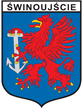 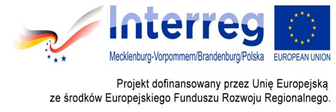 OŚWIADCZENIE WYKONAWCÓW WSPÓLNIE UBIEGAJĄCYCH SIĘ O UDZIELENIE ZAMÓWIENIA PUBLICZNEGO DOTYCZĄCE ROBÓT BUDOWLANYCH WYKONYWANYCH PRZEZ POSZCZEGÓLNYCH WYKONAWCÓW
(składane na podstawie art. 117 ust. 4 ustawy PZP)Ja(my), niżej podpisany(ni) …………………………………………………………………………...…Działając w imieniu i na rzecz Wykonawców wspólnie ubiegających się o udzielenie zamówienia publicznego: …………………………………………………………………………………………………………....(pełna nazwa Wykonawców)w związku z postępowaniem o udzielenie zamówienia publicznego pn.:                               „Opracowanie Masterplanu oświetlenia dla Miasta Świnoujście”Oświadczam/my, że poszczególni Wykonawcy, wspólnie ubiegający się o udzielenie zamówienia publicznego, wykonają następujące roboty budowlane:……………………., dn. ……………….	………………………………. Podpis osoby uprawnionej do reprezentacji WykonawcówL.p.Nazwa WykonawcyZakres robót budowlanych